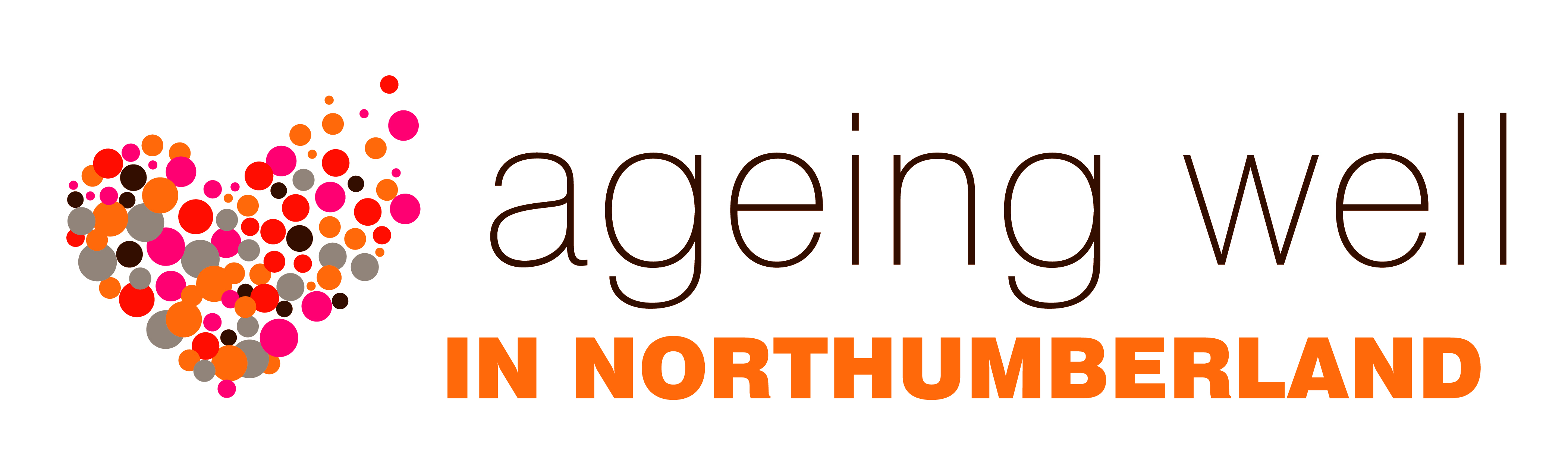 Winter Warmer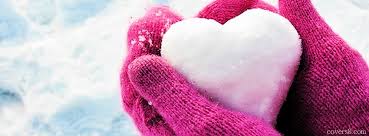 Join us for a cuppa & a chat, find out more about staying active, safe and well, local activities and volunteering opportunities that are happening near you.Day Month YearTime - TimeVenueAddress, Postcode